LATIHAN SOAL PERSIAPAN PH MATEMATIKA KELAS 6MATERI : LINGKARANPada gambar dibawah ini, garis PQ yang menunjukkan diameter lingkaran adalah ....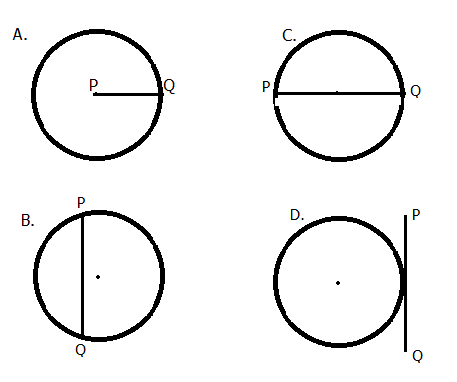 Perhatikan gambar di bawah ini!Daerah yang diberi warna pada lingkaran disamping merupakan ....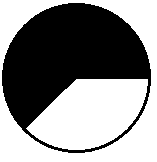 Busur LingkaranTembereng LingkaranJuring LingkaranApotema lingkaran Aku salah satu unsur lingkaran.Aku dibatasi  oleh busur  dan tali busur lingkaran.Aku adalah ...Busur LingkaranTembereng LingkaranJuting LingkaranTali Busur LingkaranPerhatikan gambar di bawah ini!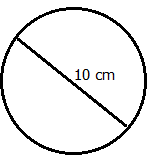 Luas daerah di samping adalah ....78,5 cm231,4 cm27,85 cm23,14 cm2Perhatikan gambar di bawah ini!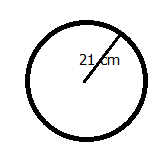 Keliling bangun datar disamping adalah ....Sebuah taman berbentuk lingkaran memiliki keliling 28,26 m. Garis tengah taman itu adalah ....Elang mendapat tugas untuk mengukur jari-jari benda dirumah yang berbentuk lingkaran. Jika  luas jam dinding  yang Elang ukur  3.850 cm2, maka jari-jari jam dinding itu adalah ...Perhatikan gambar di bawah ini!  			Keliling bangun di samping adalah ....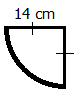 Perhatikan gambar di bawah ini!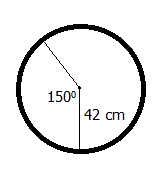 Luas daerah yang di arsir  dan  panjang busur daerah yang di arsir adalah ....Perhatikan gambar di bawah ini!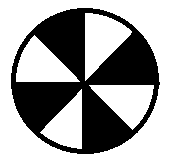 Diameter lingkaran di samping adalah 20 cm. Luas daerah yang di arsir pada gambar di samping adalah ....314 cm2157 cm231,4 cm215,7 cm2Perhatikan gambar di bawah ini!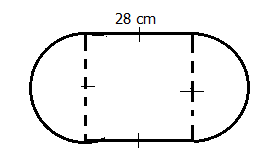  Keliling bangun gabungan di samping adalah ....Perhatikan gambar di bawah ini!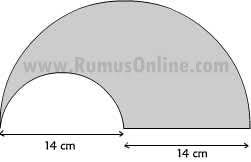 Luas daerah yang diarsir pada gambar di atas adalah ....154 cm2231 cm2308 cm2385 cm2Sebuah sepeda dengan diameter roda  49 cm berputar sebanyak 500 kali. Jarak yang ditempuh sepeda itu adalah ....Pak Hakim membeli lahan berbentuk lingkaran yang seluruhnya akan dibuat kolam ikan. Jari- jari lahan yang Pak Hakim beli adalah 15 meter. Luas kolam ikan yang Pak Hakim buat adalah ....47,1 cm270,65 cm294,2 cm2706,5 cm2Bu Devi akan membuat hiasan dinding berbentuk lingkaran dari kardus bekas. Garis tengah hiasan dinding yang Bu Devi buat adalah 70 cm. Di sekeliling hiasan akan di lapisi pita berwarna merah. Panjang pita yang Bu Devi butuhkan adalah ....